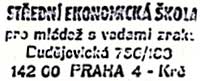 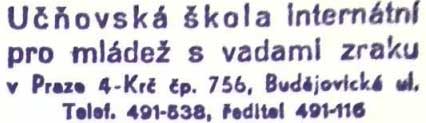 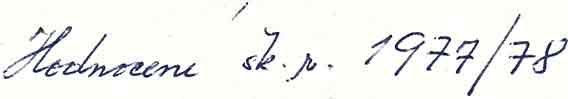 Závěrečná zpráva - zhodnocení výsledků školního roku 1977/78Plnění hlavních úkolůVšichni pedagogičtí pracovníci absolvovali střední stupeň ideově- politického vzdělávání.Učební plány, eventuálně osnovy pro UŠI podle nového modelu středních odborných škol vypracovány nebyly, protože zatím učební plány UŠI pro mládež s vadami zraku Ministerstvo Školství neřešilo.Byla uskutečněna návštěva družstev pro invalidy (Liberec, Ústí nad Labem, Tábor) ve snaze připravit návrh učebního plánu pro zácviky, a hlavně uplatnění absolventů naší školy v těchto družstvech. Zatím jsme nenašli v těchto podnicích takové práce, které by mohli naši žáci vykonávat.Žáci a učitelé navštívili školu v Levoči v souvislosti s tím, aby bylo pro obě školy rozvrženo a zkvalitněno vybavení, plánovaný materiál a dodržen výrobní program odborné výchovy.– 7) EŠ je možno zahájit výuku z hlediska splněných úkolů naší školy, jsou vypracované osnovy pro předměty, kterým se má na běžných školách nevyučuje (ST, Telefonní a dálnopisné předpisy, Telefonní praxe a Dálnois), jsou připraveny podklady pro zahájení výuky. VÚOŠ však naše podklady nezpracoval.Zájmová činnost v internátě se zlepšila, ovšem kádrové obsazení školy nebylo možno zlepšit vzhledem k nedostatku vychovatelů a museli jsme nadále pracovat s důchodci, u kterých je někdy výchovná práce problematická.1. Prohlubování účinnosti komunistické výchovy	V uplynulém školním roce všichni výchovní pracovníci a všechny organizace na škole (KSČ, ROH, SČSP, SRPŠ, SSM) působili na žáky jednotně a hlavně tak, aby už všichni naši žáci dovedli přizpůsobit běžnému životu, a aby se vněm dokázali uplatnit. Velkou váhu jako nejbližší složka ZO KSČ má ZO ROH.Práce v ROH je stále náročnější a odpovědnější. Ve všech složkách vyžaduje značné znalosti nejrůznějších předpisů, nařízení a směrnic, proto se řada členů ZV ROH v letošním roce zúčastnila několika školení a seminářů, a ne vždy byl čas stráveny na těchto akcích, vinou organizátorů, využit ve prospěch zlepšení práce ZO ROH.Do řízení práce ZO ROH se dostává stále více administrativy. Připravujeme mnoho přehledů, podkladů různých opatření a hlášení.V tomto formálním duchu byla vedena i konzultace na OOR, které se kromě 3 členů ZV zúčastnil i ředitel školy. Vyšším odborovým orgánům nezbývá čas pracovat přímo mezi členy a pomáhat jim.V referátu na IV. plenární schůzi ÚRO 5. 6. 1978 předseda ÚRO soudruh Hoffmann tento stav kritizoval a uvedl, že "Na živou práci s aktivem a bezprostřední pomoc organizacím zbývá nejvýše 25% pracovního času".Přesto se nám podařilo zajistit všechny úkoly, které jame si stanovili. Částečně se nám podařilo aktivizovat práci CO, i když formálnost v jejich činnosti setrvává, zlepšila se spolupráce s důchodci, podařilo se zlepšit vztahy na pracovištích.Ve spolupráci s vedením školy jsme zajistili všechny kulturněpolitické akce, spojené se slavnými výročími.Nejlepších výsledků jsme dosáhli v rozvoji pracovní iniciativy. Na počest 9. světového sjezdu SOF odpracovali členové ZO ROH přes 500 brigádnických hodin na úpravě školní zahrady a generálním úklidu okolí školy. Podařilo se uvést okolí školy do velmi dobrého pořádku a nahradit tak chybějící pracovní sílu - zahradníka.Vedení školy se několikrát v průběhu školního roku zúčastnilo schůzí ZV ROH. S. ředitel pravidelně konzultuje se ZV ROH důležité pracovně právní problémy zaměstnanců školy, mimořádná ohodnoceni, respektuje požadavky ZV a podporuje působnost složek ROH na naší škole. Lze konstatovat, že díky úzké účinné spolupráci vedení školy s vedením ZO ROH se výsledky práce ROH oproti loňskému roku v mnohém zlepšily.Plán práce ZO SČSP byl splněn, konalo se 5 členských schůzí s účastí 25 členů z celkového počtu 31.Každá členská schůze byla spojena s aktuálními přednáškami (např. "Vliv VŘSR na vznik samostatného Československa, dále 34. výročí Československo—sovětské smlouvy, Julius Fučík - nedožité 75. narozeniny, Den československé lidové armády, návštěva muzea Klementa Gottwalda - EŠ atd."). Společně jsme shlédli sovětský film Cikáni jdou do nebe a zúčastnili jsme se výstavy "Hospodářské úspěchy SSSR".Práce výboru SRPŠ v tomto školním roce byla aktivní, výbor pracoval podle ročního plánu. Scházeli jsme se pravidelně, a zvláště je nutno ocenit obětavost předsedy, s. Bažanta, který pravidelně dojížděl až z Mostu.Výborových schůzí bylo osm a členská jedna, vzhledem k mimopražským členům. Na všech výborových schůzích se projednávaly problémy obou typů škol a zvlášť významná byla spolupráce SRPŠ s výborem SSM. Velkou péči práci výboru věnoval s. ředitel, který se pravidelně zúčastňoval výborových schůzí, informoval výbor o realizaci projektu otevření SEŠ s pětiletým studijním cyklem. Svými radami značně zkvalitnil práci výboru.V práci SRPŠ nebyly opomenuty ani sociální otázky žáků školy, zvláště žáků ze sociálně slabých rodin, např. žáku Hulvovi byla poskytnuta podpora na ošacení. Výbor SRPŠ značným příspěvkem 2 000 Kčs umožnil společný výlet všech žáků 3 ročníků obou škol do Jižních Čech. Byla navštívena města České Budějovice a Hluboká nad Vltavou. Výlet se všem žákům líbil a umožnil jim poznat krásy naší vlasti, které většina z nich ještě neznala. Rovněž i další hmotná pomoc výboru SRPŠ žákům byla velmi vydatná a v historii školy neobvyklá, neboť výbor SRPŠ věnoval každému žáku odcházejícímu z naší školy do života částku 100 Kčs na zakoupení upomínkového dárku.Vychovatelé věnovali svůj čas žákům podle možností, zájmu a schopnosti žáků. Spolupracovali s výborem skupiny, to znamená pochvaly a pokárání projednávali s výborem skupiny a teprve potom před celou skupinou. Spolupracovali se žáky v komisi stravovací, studijní a zdravotní. Zúčastňovali se společenských akcí (společenské večery, návštěvy koncertů, zájezdy, exkurze apod.) Věnovali se též prospěchově slabším žákům, prováděli individuální pohovory, radili se s psychologem.V nepřímé výchovné činnosti se vychovatelé připravovali na výchovnou práci pomoci měsíčních, týdenních plánů a písemných denních připrav. Připravovali si materiály k zajištění zájmové činnosti - kroužky (vaření, ruční práce, kroužek angličtiny, plavecký kroužek atd.). Vychovatelé se zúčastňovali pedagogických rad a absolvovali RSV - střední stupeň. Udržovali styk s rodiči a se SRPŠ. Snažili se vytvořit dobré kolektivy žáků, radili se s třídními učiteli. K posouzení výsledků svého pozorování se seznamovali s charakteristikami žáků ostatních výchovných pracovníků.1.2		1.21		Všichni výchovní pracovnici se snažili, aby žáci pochopili důležitost lidské práce a vytvořené hodnoty rozvíjeli a chránili. Byli vedeni k tomu, aby chápali význam svého oboru, odpovědnost jednání a své osobní zájmy, aby slaďovali se zájmy celospolečenskými. V rámci všech vyučovacích předmětů se uplatňovali rovnoměrně složky komunistické výchovy. Hlavně v předmětech ON, ČJ,FJ, Ek. O internacionálních problémech žáci besedovali a zpracovávali o nich referáty. Někde učitelé zjistili rozpory v myšlení žáků a pak vhodným způsobem je odstraňovali. Byla využita všechna významná výročí (60. VŘSR, 30 let Února, 75. výročí narození Julia Fučíka, 600 let Karla IV atd.). Žáci sledovali politické i hospodářské aktuality pravidelným odběrem tisku (Tvorba, Hospodářské noviny, Mladá fronta). Společně zhlédli všichni různé aktuální výstavy, navštívili filmová představení atd.1.22		Výchovní pracovníci vedli žáky, aby nikdy nepodceňovali příslušníky jiných národů, aby byli kritičtí k těm, kteří socialistické soužití narušují. K prohloubení přátelských vztahů k Sovětskému svazu jsme využili letu prvního československého kosmonauta do Vesmíru. Žáci byli seznámeni s úspěchy Sovětského svazu v oblasti hospodářské a několik žáků se zúčastnilo celoškolní soutěže z oboru ekonomiky SSSR, kde se dobře umístili. Znalosti žáků byly doplňovány vhodnými ukázkami z literárních děl.1.23		Rozumová výchova byla prováděna v souladu s platnými učebními plány a osnovami podle vypracovaných tematických plánů. Formy práce učitelé volili podle charakteru předmětu a probírané látky. Ve třetích ročnících se např. nejlépe osvědčila metoda problémového vyučování. Byly využity moderní pracovní metody s Meotarem, diaprojektorem a promítacím přístrojem. Značná pozornost se věnovala kontrole přípravy žáky a vypracovávání domácích úloh.1.24		Většina žáků dodržovala řád školy a internátu. Porušování kázně bylo trestáno v souladu s klasifikačním řádem. K výchovnému působení využívají učitelé i vychovatelé i mimoškolní akce (brigády, kulturní a sportovní podniky). Žáci se zúčastňují skoro pravidelně jeden den v týdnu na úpravě okolí školy. Žáci byli vedeni k ohleduplnosti, kamarádství, čestnosti.V odborném výcviku se dílenští učitelé snaží, aby u nich vypěstovali dobrý vztah k práci. V tomto směru se organizovaly soutěže o nejlepší pracovní výsledky. Ve spolupráci s učiteli jazyka českého byla zajištěna účast na divadelních představeních (KMD).V nemalé míře se dbalo na hygienu žáků. Docházka u většiny žáků byla pravidelná a případy neomluvené absence byly okamžitě podchyceny a řešeny. Žáci byli vedeni k šetrnému zacházení s učebnicemi, pomůckami, se zařízením. Škody, kteří způsobili žáci nedbalostí musí nahradit.1.25		Estetická výchova prolínala řadou vyučovacích předmětů (jazyky, literatura, TV, TA atd.). Třídní učitelé vedli žáky k tomu, aby pečovali o čistotu a výzdobu tříd. Děvčata zaujali různé ruční práce, výtvarná výchova. Na citovou stránku působila řada představení v KMD, která byla žánrově velmi pestrá a umožnila žákům poznat řadu pražských malých scén (ND, Tylovo, ABC, RDZN, Rokoko, Vinohrady atd.). Návštěvy divadel vhodně doplnily znalosti z historie, literatury a nutily žáky i k péči o svůj zevnějšek a učily je k vhodnému chování ve společnosti.Na problémy výchovy k manželství a k rodičovství jsme částečně narazili v ON. Některé dívky se skutečně odpovědně zamyslely nad volbou budoucího partnera i rodičovstvím, především s ohledem na zrakovou vadu.1.26		Tělesná výchova na naší škole je z mnoha hledisek mimořádná. Tato situace je způsobena zdravotními omezeními žáků. Plán práce z TV je plněn, i když vyučující je postaven před mnoho problémů, z nichž některé se během času vyřeší, další ale zůstávají:v hodinách se nevyučuje odděleně — chlapci a dívky cvičí společněnedostatečné vybavení tělocvičny, i když se situace částečně zlepšila přičiněním vedení školy (doplňuje se tělocvičné nářadí i náčiní)nevyhovují podmínky pro plnění lehkoatletických disciplín. Vyučující připravila požadavky na projekt sportovního areálu.obtížná situace nastala při klasifikaci některých žáků. Jedná se o ty žáky, kteří nejsou od Tv osvobozeni, ale mohou cvičit pouze rozcvičky a ty ještě s mnoha omezeními.Na škole proběhly turnaje ve stolním tenise, sedbalu, plavecké závody. Žáci se zúčastnili 26. ročníku SHM v Levoči.Branná výchova se na naší škole nevyučuje, do hodin TV se zařazují nejdůležitější informace z oblasti první pomoci, žáci se zúčastňují pravidelných branných cvičení.1.3		ZO SSM dosáhla v tomto roce počtu 62 členů, tj. 50% z celkového počtu. V kolektivu byly vytvořeny dobré podmínky, které zaručují úspěšnou činnost. Téměř všichni členové svěřené úkoly plnili, i když se někdy vyskytly obtíže. Členské příspěvky byly placeny včas. Každý člen přispěl 10 Kčs na Fond solidarity.Práce naší organizace se dělila na několik oblastí.Politickovýchovná činnost byla zajištována pravidelným měsíčním školením prvních ročníků pod vedením propagandistek, s. profesorek Kurandové a Sobotkové. Druhé a třetí ročníky vedly s. Machová a Hrabětová. Teoretické poznatky byly obohacovány prostřednictvím tisku, rozhlasu a televize.Kulturně masová činnost byla zaměřena na kulturní vyžití našich členů. Byly pořádány fonotéky, zúčastnili jsme se plesů pořádaných ÚV SSM a déle u nás hostovala skupina Olympic a Katapult.Budovatelská činnost, v níž se podíleli naši členové na úpravě okolního prostředí, ale také pomáhali budovat rekreační středisko Českého svazu invalidů v Libři.Ve sportovní činnosti byly možnosti ze zdravotních důvodů velmi omezené. Byl uspořádán šachový a stolní turnaj.V tomto školním roce začalo 10 svazáků pracovat s pionýry na ZDŠI pro děti se zbytky zraku.1.4		Hlavním úkolem vychovatelů v mimoškolní výchově bylo zapojení žáků do různých kroužků a soutěží.Kroužky byly vybírány podle zájmů a schopností.1. V kroužku výtvarné výchovy, který vedla s. Kapičková malovali žáci talíře na výzdobu jídelny a chodeb, učili se zde ladit a míchat barvy. Zručnější žáci vytvářeli látkové koláže, drhali z motouzů. Pro nevidomé žáky připravila s. Kapičková kresbu na sovětské kreslenky.2. Jazykové kroužky (s. Prokeš - německá konverzace, s. Hronová — angličtina pro začátečníky, s. Mlčochové — angličtina pro pokročilé)Na naší škole pracovala hudební skupina pod vedením s. Měchury. Vystupovala na večírcích naší Školy i v jiných zařízeních.Ve škole je vybudovaná cvičná kuchyň, kde se jednotlivé skupiny učily nejen vařit, ale také potraviny skladovat a hospodařit s nimi.Kroužek jazz gymnastiky byl původně pouze pro děvčata, ale během školního roku se zapojili i chlapci. V rámci akcí SSM a SI byly organizovány návštěvy koncertů hudebních skupin a divadel.SI nám zapůjčil plavecký bazén "Ymca", který naši žáci pravidelně navštěvovali. Během Školního roku byli žáci seznamováni s dopravní výchovou (vyhláška 100). V měsíci květnu navštívili žáci i učitelé stanici metra Budějovická, kde nás zaměstnanci seznámili s provozem metra a nevidomí žáci byli poučeni, jak používat eskalátory, aby nedošlo ke zranění.1.5		Při výchovně vzdělávací činnosti se vycházelo z plánu práce školy, který věnuje mimořádnou pozornost všem významným událostem a výročím. Podrobně byly tyto aspekty rozvedeny v plánech předmětových komisí a v plánech třídních učitelů a vychovatelů.Ve všech vyučovacích hodinách i v třídnických se věnovala zvýšená pozornost 60. výročí VŘSR, 100. výročí narození Zdenka Nejedlého, 30. výročí Února, májovým oslavám a 30. výročí jednotné školy. Podobně bylo využito i ostatních aktuálních událostí (návštěva sovětské delegace, první let Remka do vesmíru, návštěvy sovětských kosmonautů). (Současně bylo akcentováno vedoucí postavení SSSR jako garanta míru a byly zhodnoceny kladné výsledky spolupráce se Sovětským svazem. Žáci se tak učili správně politicky myslet, chápat politiku KSČ i celého socialistického tábora. Na nejdůležitější pracovní i politické úkoly upozorňuje též ředitel školy v bulletinech, které týdně vydává.Učitelé a žáci uzavírali a plnili závazky na počest význačných událostí, zlepšili práci školy a upravili okolí.2.		Zvyšování efektivnosti vyučování2.1		V teoretickém vyučovaní bylo odučeno celkem 19 800 hodin, v odborném výcviku 35 372 hodin. V teoretickém vyučování bylo celkem zameškáno 2 130 hodin, tj. 10,75%. V odborném výcviku bylo zameškáno 3 243 hodin, tj. 9,16%. Neomluveno zůstává v teoretickém vyučování 75 hodin, tj. 2,39% a v odborném výcviku 2,52%.2.3 		Modernizace vyučování spočívá v aktivizaci žáků, t j. úsilí, aby vědomosti a dovednosti byly výsledkem vlastního úsilí žáků, což je cílem rozvoje jejich osobnosti. Ve všech vyučovacích předmětech vycházíme ze závazných osnov, obsah vyučování je rozpracován do tematických plánů. Používáme všech didaktických metod adekvátních pro tyflopedagogiku. V našem výchovně vzdělávacím procesu převažuje metoda vyvozovacího rozhovoru, vypravování a popisu. Žáci při tom pracují s knihami černotiskovými nebo braillskými poznámkami. Tyto klasické didaktické postupy zefektivňujeme podle zrakových schopností žáků moderními učebními pomůckami:magnetofony, gramofony užíváme hlavně při výuce jazyků, v literatuře, TV, ONdiaprojektory ve výuce jazyků, hospodářského zeměpisu, fyzikyzpětný projektor ve výuce ekonomiky, hospodářských výpočtů,fyzikydiktafony ve výuce TAel. kalkulačky v hospodářských výpočtechZařízení jazykové laboratoře, které jo rovněž moderní didaktickou pomůckou, užíváme s úspěchem již několik let v německém a ruském jazyce.Přínos audioorálních cvičení pro aktivní ústní projev v cizím jazyce je nesporný.Stále jsme ještě nedosáhli stavu, kdy začlenění didaktické techniky do vyučovací jednotky je zcela funkční, tedy soustavné a systematické. Začleňování techniky pro zvýšení efektivity výuky je nutné provádět již od prvního ročníku.Usilujeme o odstraňování nárazovosti a módnosti v užívání techniky, aby naše modernizační snahy nebyly snahami sezónními, aby se staly součástí zlepšení práce celé školy.Specifickým problémem jsou psací stroje značky Optima, kde vznikly mimořádnou poruchovostí velké obtíže při výuce - především u nevidomých. Dlouhé dodací lhůty ztěžují pak celý výchovně vzdělávací proces.Obsah učiva se postupně modernizuje v odborném výcviku, zkvalitňuje se podle potřeb školy, rozvijí se podle nových poznatků v oborech. Teoretická znalosti žáků jsou doplňovány vhodnými exkurzemi do výrobních závodů. Během výuky se klade důraz na používání bezpečnostních pomůcek, správné zacházení s nástroji a měřidly, udržování čistoty a pořádku na pracovišti. Tématické celky byly procvičovány na cvičných pracích.Jednotlivé zakázky se přijímaly v souladu s osnovami. Naše škola již léta spolupracuje s několika výrobními závody. K potřebám výuky se snažíme tuto spolupráci rozšířit na další vhodné podniky. Byly učiněny první kroky, a to s Karkem Děčín, Dita Tábor a ČVUT.2.42.5		Zájem některých žáků o sport S přihlédnutím k jejich omezení je obdivuhodný. Žáci mají velmi dobré předpoklady (podle Vyjádření očního lékaře) k pěstování různých sportů. Vyskytují se ale problémy spojené s nedostatkem kvalifikovaných pracovníků v oblasti TV, kteří by věnovali svůj volný čas např. přípravě SHM.Mimořádná péče byla věnována především problémovým žákům.Bylo to způsobeno často nepříznivými rodinnými problémy. Nejvíce problémů bylo žáků ze zvláštních škol. U takových žáků se problémy řešily za spolupráce výchovných pracovníků, sociální pracovnice, v některých případech i psychologů a psychiatrů. Někteří učitelé měli zavedené pravidelné doučování a v mnoha případech pomáhali svým spolužákům i dobří žáci.2.6		Vyučující JČ, JR, JN spolupracovali v rámci předmětových komisí. Společně konzultovali nároky a kritéria, podle kterých žáky hodnotili. Výuku obohacovali novými moderními pomůckami pro zvýšení efektivnosti. V literatuře kladli výraz na rozvoj schopností samostatného vyjadřování. Ze světové i národní literatury vybírali takové ukázky, které podporovaly a upevňovaly morální vývoj postiženého jednotlivce.Řada tématických celků korespondovala s ostatními předměty - JČ, JR, ON. Vyučující využívali v hodinách denní tisk, literární měsíčníky.V matematice a fyzice dosahují žáci přiměřených výsledků. Snažili jsme se vždy opakovat za uplynulé období. Potíže s žáky byly s nedokončeným základním vzděláním a se žáky zvláštních škol.Tuto situaci se budeme snažit řešitindividuálním přístupemdoučovánímskupinovým vyučovánímspolupráci s vychovateli Snažili jsme se u žáků pěstovatrozvíjet logické myšleníplně využívat matematické tabulkypracovat samostatněvyužívat logaritmická pravítka (pokud to dovolují zrakové vady)Kladli jsme důraz na praktické využití matematiky a fyziky v oboru.ON vyučovali tři profesorky, všechny členky strany (s. zástupkyně Vondrová, s. prof. Kurandová a s. Sobotková). Scházeli se pravidelně v předmětové komisi, reagovali na všechny politické, kulturní a společenské události doma i ve světě. Ve volnech hodinách diskutovaly se žáky, zadávaly referáty a nutily žáky k samostatným projevům. Využívaly politicko-výchovné cíle podle jednotlivých tématických celků. Používaly názorné pomůcky (aspektomat). Navštěvovaly s žáky různé aktuální výstavy, které byly zahrnuty do plánu práce školy.2.7		Mezipředmětové vztahy se projevují v celém výchovně vzdělávacím procesu a příznivě ovlivňují zvládnutí učiva co do obsahu a struktury. Věnuje se jim proto velká pozornost.Intenzivní byly vztahy mezi občanskou naukou a ostatními předměty, kdy byly zadávány žákům písemné i ústní cvičení využívající všech významných událostí a výročí. Letos bylo využito 60. výročí VŘSR, 100. výročí narození Zdeňka Nejedlého, 30. výročí února, májovým oslavám a 30. výročí jednotné školy a ostatních aktuálních událostí, jako prvního letu našeho kosmonauta Remka do vesmíru, návštěvy sovětských kosmonautů v ČSSR atd.Podobně existoval úzký vztah mezi jazykem českým a ostatními předměty. Všichni učitelé dbali na správný písemný a ústní projev žáků. Např. v hodinách techniky administrativy se probírá úprava písemnosti a dbá se na dobrou úroveň stylistiky a gramatiky.V jazyce německém použili žáci dovedností získaných v TA, neboť mohli volit s ohledem na své zrakové vady pro ně výhodnější způsob psaní na psacím stroji.Příkladné mezipředmětové vztahy se rozvíjely i v ekonomických předmětech, kde základ tvoří politická ekonomika a dále ekonomie, finance a úvěrování a aplikované předměty, jako např. hospodářské výpočty. V ekonomice a financích jsou prováděny výpočty normativu, mezd, vlastních nákladů, odpisů, úroků apod.V hospodářských výpočtech jsou naopak zase výsledky řešených úloh ekonomicky zdůvodněné a stávají se podkladem pro stanovení optimálních podmínek ekonomického rozvoje.V oboru kovo byla vzájemná spolupráce mezi technologií, stroji a zařízeními a odborným výcvikem. Všichni dílenští učiteléa učitelé odborných předmětů se pravidelně scházeli na poradách a konzultovali své problémy a informovali se o nových metodách práce.viz 5.72.8 		Na naší škole nebyly zaznamenány odpadlé hodiny. Neodučeny byly hodiny z důvodu jarní a podzimní zubní prohlídky, snímkování plic a cvičení CO.V rámci výuky se konalo zimní a letní soustředění telefonistů a lyžařský výcvik žáků prvních ročníků. Uskutečnily se plánované exkurze individuální a kolektivní, a to do Národního muzea, Muzea V. I. Lenina. V rámci oslav zhlédli žáci filmové představení "Jeřábi táhnou" ke 100. výročí narození Zd. Nejedlého si žáci prohlédli výstavu v Národním muzeu. V rámci únorových oslav si vyslechli žáci literární pásmo "Občan Brych* v Klubu školství. Suplování a zastupování za nepřítomné a řádně omluvené vyučující bylo vždy odborně provedeno a odpovídalo tématickým plánům.2.9 		V letošním roce tak jako v minulých letech byly u nás dokončeny dva telefonní kursy pro nevidomé a slabozraké. Byly sem zařazeny i osoby později osleplé. S frekventanty kurzu byla provedena psychorehabilitace a praktické cvičení v orientaci. Ke zdárnému zvládnutí kurzu přispěla i studijní soustředění v zimě a v létě ve Strážném. Absolventi kurzu byli zapojeni do práce na různých telefonních ústřednách a podle místa bydliště.3.3 		Ve školním roce 1977/78 ukončili učební poměr čtyři strojní zámečníci, osm čalouníků, tři knihaři a dva kartáčníci. Všichni učni III. ročníků mají zajištěno pracovní uplatnění ve svém oboru a 11 učňů bude pracovat v Praze. Odpověď o zajištění pracovního uplatnění nám došla od ONV odboru sociálních věcí místa trvalého bydliště v malém procentu.	Absolventi EŠ byli umístěni všichni.	Činnost poradního sboru v uplynulém roce se soustředila na problematiku ekonomické školy, hlavně na možnost získání úplného středního vzdělání pro zrakově postižené studenty. Dále také na to, aby se získaly budovy pro umístění dětí, které žádají o přijetí do ZDŠ na Vinohrady a ZDŠ Šporkova ul. Sbor řešil i otázky návaznosti školení později osleplých osob v telefonním kursu, kteří absolvovali rehabilitační středisko v Levoči.A konečně usilovně se hledaly nové pracovní možnosti pro žáky s kombinovanými vadami.	Škola se podílela na všech akcích volebního obvodu 120 a 121. Udržuje s těmito volebními obvody kontakt účasti na veřejných schůzích a pomocí při brigádnické činnosti (v rámci možnosti žáků) v okolí školy.	Ve šk. roce 1977/78 ukončili studium nebo učební poměr:EŠ - Josef Paták ve III. roč. - 13. 5. 1978 na vlastní žádost se souhlasem rodičů.UŠ - Hošáková Zdeňka - III. roč. obor knihařka dne 25. 11. 1977 na vl. žádost - nezájem, nekázeňFajmanová Zdenka - II. roč. obor knihařka 31. 12. 1977na vl. žádost - bez předpokladu se vyučitHamáčkové Olga - II. roč. obor knihařka 31. 3. 1978na vl. žádost - bez předpokladu se vyučitPříhůnek Miroslav - II. roč. obor knihař 3. 4. 1978 			na vl. žádost - nezájem, nekázeňGallyáš Josef — I. roč. obor kartáčník 12. 6. 1978vyloučen - neomluvené absence, nekázeňRestlová Jarmila - I. roč. obor knihařka 30. 6. 1978na vl. žádost — není předpoklad k vyučeníČečrdle Jaroslav - I. roč. obor kartáčník 30. 6. 1978nemá předpoklady k vyučení - asylový typ.4.Zvyšování ideové, oďborné a pedagogické úrovně pracovníků4.1		Na škole působilo 14 učitelů všeobecně vzdělávacích předmětů včetně ředitele a zástupce. 10 z nich je aprobováno pro třetí stupeň, 2 pro druhý stupeň a 1 pro první stupeň. Jedná se o s. Bálka, který má však zkoušky z telefonních předpisů a telefonní praxe, takže v kurse vyučuje aprobovaně.Vyučování bylo přiděleno podle aprobačních skupin téměř 100%. V průběhu roku odešel s. prof. Růžička, za kterého byla přijata profesorka Kalesová se stejnou aprobací TV, na víc i s tyflopodickou. Šest učitelů má tyflopedii a ostatní učitelé by si studium rádi doplnili, ale první ročník se neotevřel.Za nejlepší učitele považujeme s. Kurandovou, kádrovou rezervu s plnou aprobací i defektologickou, s. ing. Hrabětovou v ekonomických předmětech, spolehlivou profesorku Křížovou. Mezi dobré patří i s. Křiváková ve vyučování slepeckému těsnopisu a dobře si vede profesorka Kolesová v TV. Ostatní profesoři jsou dobrými pracovníky. Z učitelů s aprobací pro druhý stupen lze jmenovat jako schopnou s. Podroužovou, které si doplňuje aprobaci pro třetí stupeň. Slabší výsledky u s. Šlemra je možno omlouvat zdravotním stavem.Dílenské vyučování a teorie současně zajišťovalo letos 10 dílenských učitelů, z nichž 4 mají maturitu, s. Kůs má i tyflopedii, s. Kumsta a s. Mojžíš dokončují studium tyflopedie. S. Krausová je na mateřská dovolené a dokončila pedagigické minimum. Zbývající dílenští učitelé jsou všichni řádně vyučeni a jsou schopni plnit úkoly dílenského učitele. Chybí nám dílenský učitel pro obor knihař, a proto dílenští učitelé v tomto oboru museli překonávat obtíže pro větší počet žáků ve skupině. Podobně tomu bylo i v oboru čalouník, kde zachováváme učitelské místo pro s. Krausovou. Ve druhém pololetí se nám zlepšila výuka v teoretickém vyučování v oboru kovo, kdy hodiny vyučovací byly přiděleny nově nastoupenému vedoucímu odborného výcviku. Jeho příchodem se posílila kádrová situace v oboru kovo, ale i organizace práce.Kádrová situace učitelů je stabilizována a vedení školy obsazeno kvalitně.Na základě dobrých vyučovacích výsledků a politické angažovanosti se navrhuje pro příští rok osobní příplatek těmto učitelům:s.	Vondrové prodloužit, s. Hrabětové nově navrhnout, s. Kurandové prodloužit, s. PodrouŽkové nově navrhnout, s. Bálkovi prodloužit, s. Kumstovi prodloužit, s. Buberlemu prodloužit a s. Kůsovi prodloužit.Výchovná práce v internátě je nepříznivě ovlivňována kádrovým obsazením. Vedoucí vychovatelka s. Pernochová z rodinných důvodů rozvazuje pracovní poměr k 3O. 7. 1978. Stav vychovatelů je nestabilizován, neboť mezi aktivní pracovníky počítáme pouze s. Kapičkovou, Mlčochovou, Matouškovou a Prokeše. Nejméně dalších pět potřebných vychovatelů je doplňováno z řad důchodců, bez tyflopedické kvalifikace. Celkem dobře se nám podařilo obsadit místa pomocných vychovatelů. Z nejlepších můžeme jmenovat s. Kapičkovou a s. Prokeše. Ostatní vychovatele konají povinnosti podle svých schopností a věku. Osobní příplatek vychovatelům nenavrhujeme.Kádrově se velmi výrazně zlepšil stav pracovníků v administrativě. Na místo hospodářky byla jmenována schopná s. Polívková a získali jsme i dobrou sílu v s. Jankovské. Úspěšně dále pracuje s. Holečková a za zemřelou sestru Kalousovou byla přijata sestra Matějková. Kvalitně máme obsazenou i sociální pracovnici. V minulém roce byl i plný stav pracovnic v kuchyni. Dobrý stav byl i u provozních zaměstnanců. Řidiče jsme výhodně vyměnili, nepodařilo se nám získat zahradníka a práce na zahradě jsme zajišťovali brigádnickou činností zaměstnanců i žáků školy.Z celkového počtu učitelů máme organizovaných v KSČ deset, což je 40%. U vychovatelů počítáme s kandidaturou s. Kučerové.4.2		Do kádrových rezerv je zařazena a. Kurandová pro místo zástupkyně ředitele.4.3		Ve školním roce 1977/78 bylo v rámci RSV středního stupně uskutečněno podle plánu výuky 10 přednášek, 9 cvičení. (Základy Marx leninismu - filosofie) a jedna přednáška spojená s diskusí "Úkoly komunistů při budování Prahy" (se zaměřením na problematiku Pruhy 4). Na závěr RSV se konaly závěrečné pohovory a každý posluchač odevzdal vyhotovenou práci, která se týkala zadaných témat.Do RSV byli zařazeni všichni pedagogičtí a výchovní pracovníci, jak nestraníci, tak i kandidáti a straníci (9 straníků a kandidátů a 19 nestraníků). Průměrná účast na jednotlivých přednáškách a cvičeních byla 85%. Procento neúčasti bylo způsobeno nemocností. Studijní literaturu si lektoři a posluchači zabezpečovali sami. Plán výuky byl dodržován. Přednáškami bylo pověřeno 10 lektorů, převážně z řad straníků. Vedením cvičení byla pověřena s. Vondrová, která vykonávala i funkci vedoucího RSV. Výuka se konala v klubovně školy, úroveň přednášek byla dobrá, což nám bylo potvrzeno i hospitujícím pracovníkem dr. Zemanem z Kojeneckého ústavu v Praze 4. Pro některé lektory plánujeme, aby v příštím roce navštěvovali VUML - s. Vondrová, s. Malý - pokračovat ve třetím ročníku. Vedení školy všemožně podporovalo a usnadňovalo práci přednášejících. Vědomosti a příprava lektorů byly zárukou kvality přednášek. Využívali jsme též stranický tisk a doporučené materiály ÚV KSČ. Pedagogičtí pracovníci využívali vědomosti nabyté při školení ve své výchovné práci (při výuce JC, JV adt.)Výbor KSČ neustále kontroloval práci v RSV, reagoval na požadavky i eventuální problémy.4.4		V tomto školním roce pokračovali ve studiu tito soudruzi:s. Kumsta, s. Mojžíš - absolvovali 2. roč. studia tyflopedies. Sobotková - studovala tyflopediis. Kurandová - studovala 1. rokem postgraduáls. Machová - v tomto roce postgraduál ukončilas. Podroužková - si dále zvyšuje kvalifikaci M, F pro třetí stupeň4.5		Ve školním roce 1977/78 bylo třeba se orientovat na pomoc začínajících učitelů. Vedení školy jmenovalo uvádějící učitele z řad zkušených pedagogů, kteří absolvovali školení PÚP. Uvádějící učitelé seznámili začínající učitele s vedením administrativy (třídní knihy, katalogy, pedagogické deníky, žákovské knížky). Spolupracovali s nimi při vypracovávání tématických plánů i při stanovení přiměřenosti a rozsahu učiva. Upozorňovali je také na vhodné formy aktualizace učiva. Dále probrali se začínajícími učiteli osvědčené způsoby metodických postupů, seznámili je s nejvhodnějšími způsoby zkoušení a hodnocení žáků. Upozornili je na problémy bezpečnosti a ochrany zdraví při práci. Při své uváděcí činnosti využívali učitelé společných schůzí předmětových komisí. Vedení školy se přesvědčilo hospitacemi u začínajících učitelů, že úroveň těchto učitelů má vzestupnou tendenci.4.6,7	Pracovní iniciativa všech pedagogických i nepedagogických pracovníků byla usměrňována ZV ROH. U příležitostí státních i mezinárodních aktualit většina pedagogických pracovníků sama vyvíjela politickou činnost nástěnkami, návštěvami kin a divadel. Aktivita iniciativy se odrážela v dobrých výsledcích činnosti SSM, kde s. Kurandová, Hrabětová, Machová a Sobotková se politicky angažovaly.Bez iniciativy pracujících by vznikly škody na naší zahradě, kde je asi 350 ovocných stromů. Brigádnickou činností se upravily záhony, shrabala se zahrada, ošetřily se ovocné stromy. Připravily se podklady pro vybudování poslední části úpravy plotu na východní straně zahrady.S. Kumsta pracoval jako poslanec MNV v Mirošovicích, s. Vosoba a s. Bálek ve Svazu invalidů a s. Buberle ve Svazarmu.4.8		S ohledem na zpřístupnění probíraného učiva zrakově postižených žáků se ve zvýšené míře používá při výuce a při opakování probrané látky didaktické techniky.Výuka jazyků probíhá v moderní jazykové laboratoři, při hodinách TA se pracuje s diktafony a v ostatních předmětech se používá magnetofonu.Někteří učitelé vypracovali podle učebních osnov skripta, která jsou vytištěna v bodovém písmu a nahrána na magnetofonových páscích.Někteří výchovní pracovníci publikují v odborných časopisech články zabývající se problematikou a popularizací práce nevidomých, např. v časopise Zora.     Ve vedlejší činnosti pracoval dílenský učitel s. Říha jako topič.5	Řízení a kontrola práce školy5.1		Vedoucí úloha strany jejímž hlavním úkolem ve školství je snaha o nejvyšší ideovost mezi výchovnými pracovníky se projevuje v RSV. Vedení školy společně se stranickou organizací se podařilo aktivně do RSV zapojit víc jak 90% posluchačů, kteří se zúčastní RSV buď jako lektoři, nebo vypracovávají diskusní příspěvky. Dalším úkolem strany je řízení a organizace výchovně politické práce a snaha o dosažení co nejlepších pedagogických výsledků. Tím, že vedení školy svolává vedoucí pracovníky a předsedy organizací k pravidelným schůzkám je zajištěn bod kontroly a řízení práce na škole. Snaha o dosažení co nejlepších výsledků je vedena dvěma směry. Jedním z nich je zabezpečování učebního procesu učebními pomůckami a didaktickou technikou, druhým z nich je, aby co nejvíce pedagogických pracovníků se vzdělávalo na odborných školách ve svém oboru.5.2		viz 1.1, 1.35.3		Vedení školy vypracovalo plán hospitační a kontrolní činnosti podle vzoru schváleného školským odborem NVP. Každý z vedoucích pracovníků školy si vypracoval osobní časový plán hospitací a kontrolní činnosti. Hospitace byly prováděny jednotlivě i společně (s. ředitel a s. zástupkyně). Kontroly byly průběžné (třídní knihy, tématické plány, žákovské a učňovské knížky, hygiena a bezpečnost práce). Závěry a doporučení byly vždy s vyučujícím prohovořeny, objasnily se eventuální nedostatky, jejíchž náprava byla v následující hospitaci kontrolována. Důsledná kontrolní činnost pomohla zlepšit práci všech učitelů. V hospitacích jsme sledovali plnění tématických plánů, politicko-výchovné cíle, metodické vedení hodiny, klasifikaci žáků, využití názorných pomůcek, osobnost učitele, výklad a závěrečné shrnutí látky, dodržování tyflopedické hygieny. Sledovali jsme spolupráci učitelů odborných a všeobecně vzdělávacích předmětů v koordinaci s výrobním výcvikem. Získali jsme vedoucího odborného výcviku, a tudíž byla kontrola výrobního výcviku posílena. K hospitační činnosti patřila i práce třídního učitele a tím byla prováděna kontrola spolupráce vychovatele a učitele. Vedení školy též hospitovalo porady předmětových komisí.S. ředitel s. zástupkyni, vedoucí vychovatelce a vedoucímu odborného výcviku při řízení tyflopedické organizace. Soustřeďovali jsme také pozornost na výchovnou práci v internátě, kde byly problémy větší než u učitelů. Slabší výsledky pramenily z toho, že řada vychovatelů jsou důchodci. I přes snahu nevykazovala někdy jejich práce takové výsledky, které bychom očekávali.5.4 		viz 2.75.5		Třídní učitelé měli jako vždy důležitý úkol při práci se svým kolektivem. Každý třídní měl vypracovaný plán, který konkretizoval k potřebám své třídy. Třídní učitelé se pravidelně scházeli se svými žáky (jedenkrát za 14 dní), kde řešili problémy celé třídy i jednotlivců (nekázeň, neprospěch, osobní problémy, významné výročí). Učitelé spolupracovali se SSM, mistry OV, vedením školy, vychovateli, zdravotní sestrou a sociální pracovnicí. Každý třídní si vedl od prvního ročníku pedagogické deníky a osobní dvoulisty, kam si doplňovali dokumentaci. Na závěr třetích ročníků psali komplexní hodnocení. V případech neprospěchu, nekázně informovali rodiče prostřednictvím ÚK, ŽK nebo doporučeným dopisem.5.6		Plán klasifikačních a pedagogických porad byl do důsledku plněn nejen po stránce formální, ale i obsahové. Vyučovací výsledky ovlivnily i odborné přednášky MUDr. Jařábka a dalších nejlepších defektologů školy. Na poradách se vyřešilo mnoho těžkých problémů neprospívajících Žáků, žáků nemocných a sociálně zanedbaných. Postrádali jsme někdy znalosti v otázkách sociálně právních (někteří pedagogičtí pracovníci) u žáků s nařízenou ústavní výchovou. V příštím roce zařadíme do plánu přednášku právníka, který by nejasnosti vysvětlil.Všichni vyučující měli vypracované tématické plány s ohledem na plnění osnov, zaměřené na tyflopedická hlediska. Každý plán obsahoval kromě probírané látky ještě politicko-výchovné cíle, využití učebních pomůcek, použitou literaturu a poznámky. Plány byly vesměs připraveny dobře a vyučující je při hospitacích předkládali. Vhodnými úpravami reagovali vyučující v rámci svého předmětu na události doma i ve světě. V plánech byla rozpracovaná výchova k vědeckému světovému názoru, aby postižení pochopili zákonitost vývoje, a tím našli reálné uplatnění v životě. Tématické plány konzultovali učitelé v předmětových komisích a metodických sdruženích.6	Materiálně technická zajištění výchovně vzdělávacího procesu6.1		V budově je zajišťován odborný výcvik, teoretická vyučování učňů, studium žáků EŠ a ročně dva telefonní kursy. Budova byla naposledy rekonstruována v roce 1967 a až do letošního roku podmínky vyhovovaly pro účely uvedených škol a kursů. V poslední době se však ukazuje, že kapacita do budoucna nepostačí, protože o studium a učební obor má zájem stále větší počet žáků. Urgovali jsme proto SŠ o přístavbu, která již před 10 lety byla navrhována. Protože výhled v tomto směru je téměř beznadějný (SŠ nezajistila ani rekonstrukci bývalé hospodářské budovy) pomáháme ve spolupráci s ministerstvem zdravotnictví, národním výborem v Chebu a pracovníky SI získat prostory v Mariánských Lázních. Byly nám nabídnuty dvě budovy a po vyslovení názorů odborníků připravíme návrh k realizaci. Interiér je SŠ v rámci možností zajišťován.6.2		V CV se postupně modernizuje výuka a zajišťuje nová technika.V oboru knihař byly zlikvidovány staré stroje a do provozu uvedena nová řezačka Maxima. Svépomocí byly uvedeny do převozu nové polské stroje drátošička a migovačka. Zlikvidovaná řezačka papíru byla upravena na oklepávací lis. V oboru čalouník byla opravena cupovačka a přes prázdniny zajištěna generální oprava. Komplikací je nedostatek valut na nákup nůžek na molitan. V oboru kovo se podařilo zajistit příslib na dodání nového soustruhu v roce 1978 a frézky na rok 1979. Podstatně se zlepšuje situace zásobování dílen nástroji a měřidly. Podařilo se nám dojednat přístavbu plechové garáže, do níž se umístí cupovačka. Tím se zlepší hygiena a bezpečnost práce.Učitelská knihovna celkem obsahuje 279 knih v ceně 6 193,90 Kčs. Pro příští roky bude nutné plánovat větší počet tyflopedické literatury.1. Na úseku ZP bylo nakoupeno v roce 1977	108 620,—z toho učební pomůcky pro žáky	DT	31 980,—	magnetofony, Polylux	SZ	62 930	sloupové vrtačky, bodovací kleště2. na úseku DKP v r. 1977nakoupeno ŠS NVP	37 990,—-“- školou	6 505,—-“- z VPV	1 970,—vyrobeno ve školní dílně	6 043,-Celkem	52 505,—3. Na úseku DKP - Nnakoupeno (předměty do Kčs 300,—, prádlo)-“- ŠS NVP	43 900,—-“- školou	17 177Celkem	61 677,—4. Na úseku sbírek UPnakoupeno ŠS NVP	35 415,—-“- školou	2 877,—-“- z VPV	14 926.—Celkem	52 218,—5. Na úseku zvláštních učebních pomůceknakoupeno ŠS NVPmagnetofony B 57	29 400,-počítací stroje OKU	51 025.—Celkem	80 425,—V letošním roce vybavení sborovny Kč	11 160,— SVPVvybavení dívčího int.	37 960,— VPVZP pračka automatická		62 00,— (bezúplatným převodem)Kufříkové psací stroje pro TE	50 600,— (placeno z VPV)dílenské šatní skříně	3290,—(ŠS NVP)ZP podlahový Stroj	4335,-(ŠS NVP)leštič parket	2860,—(ŠS NVP)Žákovská knihovna je poměrně dobře vybavena, jsou v ní zastoupeny všechny žánry. Zájem o vypůjčování knih je zvláště v zimním období.Ve školním roce 1977/78 mělo naše zařízení dostatečný počet učebnic, a to jak pro ekonomickou, tak pro učňovskou školu. Vyučovala se podle učebnic schválených ministerstvem školství ČSR pro školní rok 1977/78. Fond učebnic je průběžně doplňován. Ve spolupráci s vedením školy vytváříme učebnicový fond pro plánovanou ekonomickou školu s maturitou.6.3 6.4	viz 4.16.5		Ve školním roce 1977/78 zajišťovali zaměstnanci školní kuchyně stravování pro 100 žáků internátních, 14 žáků externích a asi pro 50 zaměstnanců školy. Internátním žákům se podávala strava pětkrát denně v ceně 5,10 Kčs. O stravování se staralo 5 zaměstnanců s 8hodinovou pracovní dobou a dvě zaměstnankyně s polovičním úvazkem. Strávníci měli možnost si vybrat ze dvou jídel.Dále bylo zajištěno stravování žáků, kteří zůstávali v internátě v sobotu a neděli. Nemocnost zaměstnankyň kuchyně byla minimální. Nedošlo k narušení stravovacího provozu a režimu. Při hygienicko-epidemiologické kontrole nebyly zjištěny žádné podstatné závady. Vzorky stravy byly pravidelně odebírány, jídelní lístek byl vypracován týden dopředu a vyvěšován v jídelně. Změny byly včas oznámeny. Stravovací komise se sešla celkem šestkrát. Přes ztížené podmínky (zednické, truhlářské práce, zavedení zemního plynu) chod kuchyně nebyl narušen.6.6		Dívky jsou ubytovány ve dvou internátech v prvním poschodí, dva pokoje jsou ve druhém poschodí. Chlapci jsou ubytováni ve druhém poschodí, a to v devíti velkých ložnicích. Každý z pokojů má své hygienické zařízení. Ložnice byly pokryty novým linoleem. Ložnice jsou světlé. V prvním patře byla prádelna vybavena dvěma pračkami a velmi dobře se osvědčuje kuchyňka v prvním patře.OSNOVA ZÁVĚREČNÉ ZPRÁVY - ZHODNOCENÍ VÝSLSDKŮ ŠKOLNÍHO ROKUPROHLUBOVÁNÍ ÚČINNOSTI KOMUNISTICKÉ VÝCHOVY/zdokonalování metod a forem ideově politické výchovy ve školní, mimotřídní a mimoškolní práci/Vytváření jednotného výchovně vzdělávacího systémujednota výchovného působení výchovných pracovníkůzapojení ostatních výchovných činitelů /společenské organizace na škole, rodiče, vychovatelé DM, veřejnost/Zhodnocení dosažených výsledků v rozvíjení politických a občanských postojů žáků /učňů/ k životu v socialistické společnosti a formování morálních vlastností mládeže v jednotlivých složkách komunistické výchovy, zejména:výchova světonázorovávýchova k socialistickému a proletářskému internacionalismu a vlastenectvírozvíjení úcty k pokrokovým a revolučním tradicímupevňování přátelského vztahu k SSSR a ostatním socialistickým státůmdružební stykyvýchova rozumovávýchova mravnívztah ke kolektivuvztah k práci /vlastní studijní i veřejně prospěšné/vztah k odpovědnému plnění povinností /docházka, chování,domácí práce/vztah k socialistickému vlastnictvívýchova k rodičovstvívýchova estetická a citovávztah ke kulturním hodnotám, literatuře, filmu, hudběpéče o ústní a písemný projevpéče o úpravu zevnějškupéče o životní prostředí, výzdobavýchova tělesná a brannáSSMstav školní organizace /včetně % organizovanosti/rozvoj angažovanosti v politicko-výchovné práci, veřejně prospěšné práci a zájmové činnostiPodpora zájmové činnosti mládežezájmové kroužky a soutěže /kulturní, odborně technické, sportovní, branné apod./nepovinné předmětyzapojení žáků do činnosti ve společenských organizacích /tělovýchovné jednoty, SVAZARM, ČsČK, kulturní soubory aj./Odraz aktuálních událostí a významných výročí v práci školy /OU/ZVYŠOVÁNÍ EFEKTIVNSTI VYUČOVÁNÍPřehled o prospěchu Školy /OU//trend, rozptyl, % neprospívajících a neklasifikovaných, problémové třídy/Úroveň písemných a ústních maturitních zkoušekModernizace vyučování/obsahu učiva, učebních metod a prostředků/Hodnocení a klasifikace žáků /učňů//dodržování klasifikačního řádu, soustavnost prověřování, poměr písemného a ústního zkoušení, domácí úkoly/Individuální péče o žáky /učně/z dělnických a angažovaných rodinzaostávající a neprospívajícínadané a talentovanésportovní talentyZhodnocení práce výchovných pracovníků ve vyučování společenskovědním předmětůmobčanské nauce /včetně kádrového zajištění branné a tělesné výchověpřírodovědným předmětůmodborně technickým předmětůmdílenským cvičením, provozní praxi a odbornému výcvikuMezipředmětové vztahyNarušování práce školyrozsah a příčiny odpadlých hodinrozsah a kvalita suplování a zastupovánívliv na plnění učebních osnov a ostatních úkolůabsence žáků /učňů/Zhodnocení experimentálních forem studiaSPOJENÍ ŠKOLY /OU/ SE ŽIVOTEM SPOLEČNOSTI A PŘÍPRAVA ŽÁKŮ /UČŇŮ/ K VOLBĚ POVOLÁNÍProhlubování pracovní a polytechnické výchovy ve vlastním výchovně vzdělávacím procesuvytváření pracovních návyků a dovednostípokrytí osnov praktického výcviku produktivní pracíbezpečnost při práci, úrazovost žáků a učňůformy a výsledky spolupráce se závodyPěstování vztahu ke škole a zvolenému studijnímu oboruRozmisťování absolventůdo zaměstnání v rámci oboru či mimo obor studiana vysoké školyna vojenské školyrozvázání pracovního poměru učňů /počet, důvody/Činnost poradního sboru školyPodíl školy /OU/ na veřejném politickém životě obvodu /města/ZVYŠOVÁNÍ IDEOVÉ, ODBORNÉ A PEDAGOGICKÉ ÚROVNĚ VÝCHOVNÝCH PRACOVNÍKŮCelkový rozbor kádrové situace školy /OU//stabilizace pedagogického kolektivu, politická, věková a aprobační struktura;nejlepší výchovní pracovníci - návrhy na tituly a osobní příplatkynejslabší výchovní pracovníci - návrhy na postupné řešení/Kádrové rezervy na vedoucí a politické funkce /jmenovitě s uvedením konkrétní funkce/Zhodnocení ideově politického vzdělávání /průběh, práce lektorů, studijní morálka účastníků, uplatňování poznatků ve výchovně vzdělávací práci a angažované politické činnosti/Zvyšování odborná a pedagogické úrovnědoplňování kvalifikace a rozšiřování aprobacepodíl a účast na akcích PÚPsledování odborné a pedagogické literaturystudijní cesty pracovníků do cizinyuplatňování osvojených poznatků ve výchovně vzděl. práciPéče o mladé a začínající výchovné pracovníkyPracovní iniciativa výchovných pracovníkůAngažovaná práce výchovných pracovníků ve veřejném politickém životěPedagogická tvořivost výchovných pracovníkůrozsah účasti na činnosti publikační, učebnicové aj.předávání zkušeností v rámci školy /OU/Vedlejší činnost výchovných pracovníků/rozsah a hodnocení se zřetelem k růstu kvalifikace a celkovému pracovnímu zatížení/ŘÍZENÍ A KONTROLA PRÁCE ŠK0LYUplatňování vedoucí úlohy strany, výsledky společné práce vedení školy a stranické organizaceVýsledky spolupráce se společenskými organizacemi na školeHospitační a ostatní kontrolní činnost ředitele a zástupců /jmenovitě s uvedením druhů a rozsahu/Rozbor práce metodických sdružení a předmětových komisí /kvalita plánů, sjednocování hledisek, hodnocení dosaženýchvýsledků, podíl na plnění úkolů školy/Rozbor práce třídních učitelů/kvalita výchovných plánů, dokumentace o žácích, úloha koordinátora výchovného působení, hodnocení výsledků/Úroveň práce pedagogické radyRozbor kvality tematických plánůMATERIÁLNĚ TECHNICKÉ ZAJIŠTĚNÍ VÝCHOVNĚ VZDĚLÁVACÍHO PROCESU/rozbor stavu a využívání, návrhy na opatření k odstranění nedostatků/Prostorové situace školy/základní a odborné učebny, laboratoře, dílny, sklady, tělovýchovná zařízení, pracovny, hygienická zařízení/Vybavenost školy /OU/základním inventářemučebními pomůckamiprostředky didaktické technikyprostředky mechanizace a automatizacespeciálním zařízením podle oborů na školeučebnicemiodbornými knihovnamiStřediska vědeckých, technických a ekonomických informacíProvozní a technickohospodářští pracovníci AsistentiStravování pracovníků a žáků /učňů/Ubytování žáků /učňů/ v domovech mládežeJINÉ PŘIPOMÍNKY A NÁMĚTYSlovníček použitých dobových zkratek pro novou generaci mladých badatelů:aspektomat - diaprojektor (výrobek české Meopty)CO - civilní ochranaDU – dílenský učitelČSM - Československý svaz mládežeČsČK - Český červený křížČSPO - Československý Svaz požární ochranyEŠI – Ekonomická škola internátníHBP/PO – Hlídky (podle souvislosti také hledisko) bezpečnosti práce/požární ochranyIPVN - Institut politického vzdělávání nestraníkůJSBVO - Jednotného systému branné výchovy obyvatelstvaJÚ - Jedličkův ústavkši – krajská školní inspekceMeotar - výrobek české Meopty, používaný k promítání z průhledné folieMěV - městský výborMNV - místní národní výborMŠ – Ministerstvo školstvíOKD - obvodní kulturní důmONV - Obvodní národní výbor			OŠ - odbor školství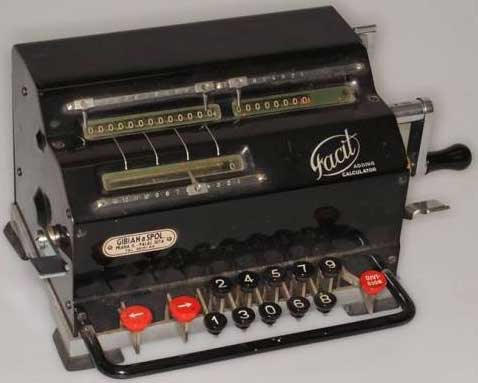 OŠK - odbor školství krajeOOR – Okresní odborová radaOv – odborný výcvikPK – předmětová komisePKOJF - Park kultury a oddechu Julia FučíkaPolylux - zpětný projektor vyráběný v Německé demokratické republicePÚP - Pražský ústav pedagogickýROH – Revoluční odborové hnutíRSV - rok stranického vzděláváníRVHP - Rada vzájemné hospodářské pomocis. – soudruhsčítacích strojů Ascota, počítacích strojů Facit (poznámka: Výrobek švédské firmy Aktiebolaget Facit, model T, výrobní číslo 2469. Funguje na principu, který vychází z Rudinova patentu), kalkulaček Elke a nově dodaných kalkulaček OKUSČSI - Svaz Československých invalidů			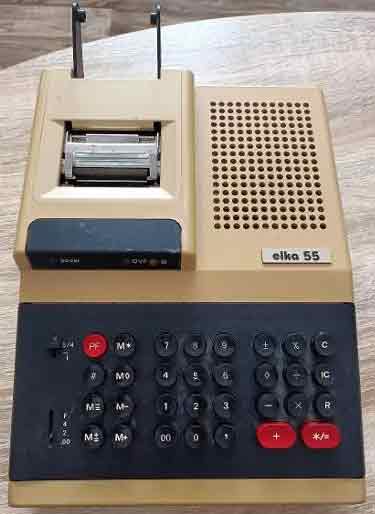 SČSP – Svaz Česko Sovětského přátelstvíSEŠ – Střední ekonomická školaSH ZPM - sportovní hry zrakově postižené mládežeSHM - Sportovní hry mládežeSI – Svaz invalidůSRPŠ – Sdružení rodičů a přátel školySSM – Svaz socialistické mládežeSÚSZ - Státní úřad sociálního zabezpečeníŠS – školská správaTA - technika administrativyTpř – telefonní předpisyUK – učitelská knihovnaURO – ústřední rada odborůÚSO – úplné střední odborné vzdělání (tedy zakončené maturitou)UŠI – Učňovská škola internátníVDI KARKO – Výrobní družstvo invalidů (kartáče – košíky)VŠP - Vysoká škola pedagogickáVOV – vedoucí odborného výcvikuVUML - Večerní univerzita marxismu-leninismu (3 leté politické vzdělávání pro straníky)VÚOŠ - Výzkumný ústav odboru školstvíZO – základní organizace (nejnižší stupeň v hierarchickém žebříčku)ZP – v účetnictví – základní prostředky (větší investice s odlišnými pravidly odepisování)ZUZ – závěrečné učňovské zkouškyZV – závodní výbor (místní výbor)ŽK – žákovská knihovna